BEST CONDITION DOCUMENT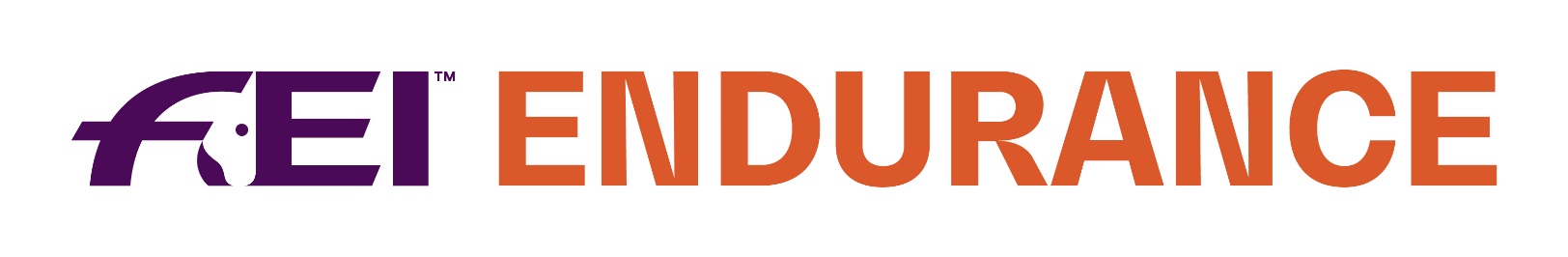 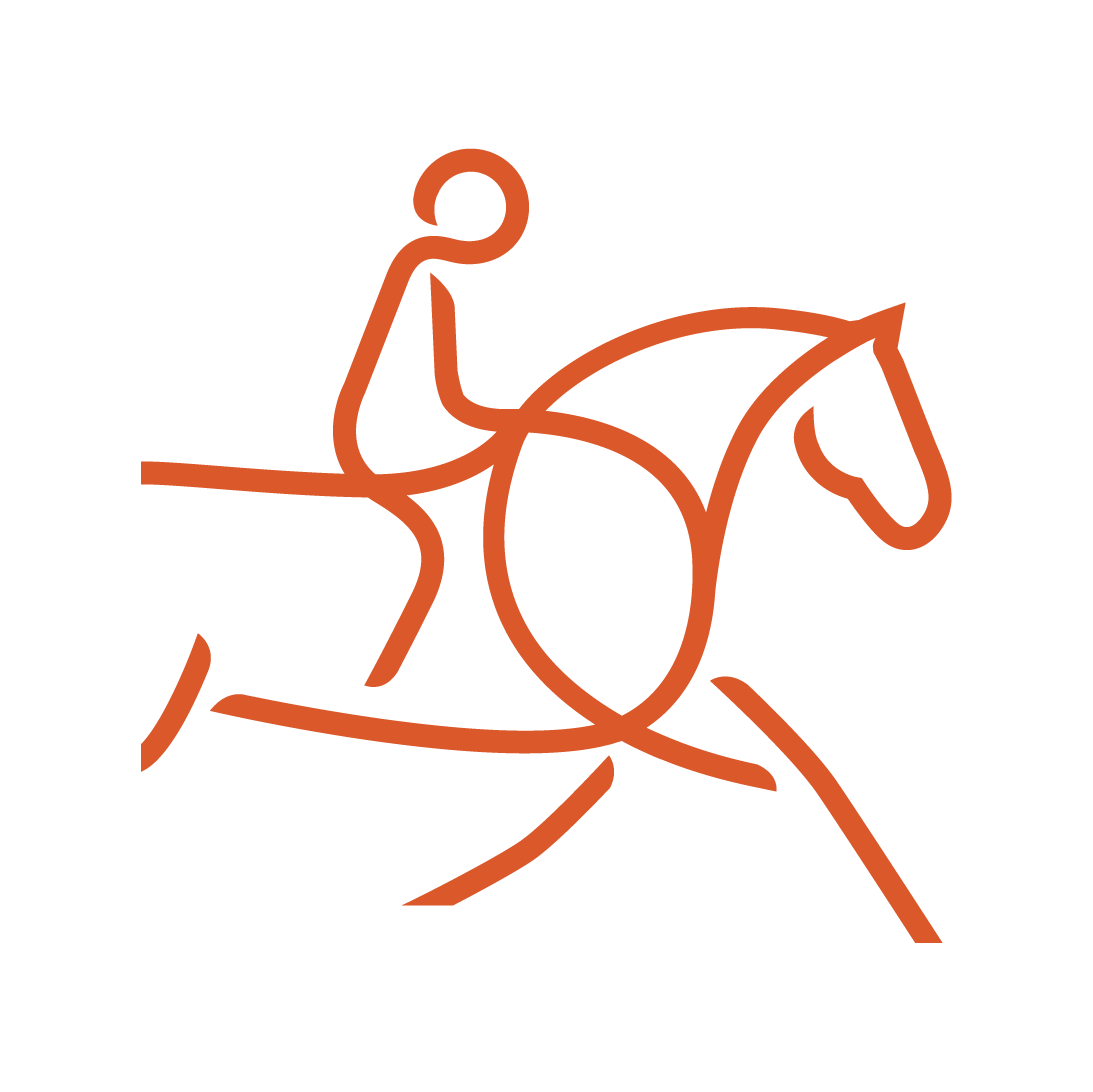 DATE_____________________ NAME OF RIDE__________________________DISTANCE___________HORSE NUMBERSECTION 1 POSITION OF HORSETime this riderTime fastest riderTime difference-minSubtract from 100TIME SCORESECTION 2 RECOVERY IN MIN.(Rounded up)Vet Gate 1Vet Gate 2Vet Gate 3Vet Gate 4Vet Gate 5TotalDivide by # Vet GatesSubtract from 100RECOVERY SCORESECTION 3HORSE EXAMINATIONMetabolic – 50 pointsHydration (10)Capillary Refill (10)Mucous Memb. (10)Gut Sounds (10)Surface Factors (10)Soundness and QualityOf Movement (50)Gait (20-15-10-Lame)Quality (15-10-5)Demeanor/GeneralAppearance (15-10-5)HORSE EXAM SCORETOTAL/SUBTOTALSECTION 4WEIGHT (Optional)Heaviest RiderThis RiderDifferenceSubtract Diff from 100WEIGHT SCOREBEST COND.SCORE